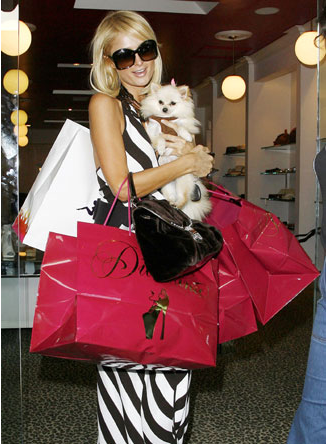 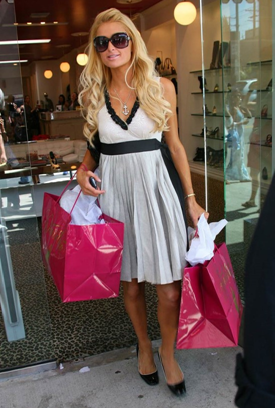 #1 ExpressionI bought it on impulse because it was a great price.You are a shopping addict and an impulse buyer.You are such a shopaholic.Because of my impulsive buying, I’m short of money.I went on a shopping spree.Impulse shopping inevitably causes regrets.It’s too late for buyer’s remorse.You’re always spending money right and left.I did it because it was on sale.I did it because I was afraid it would not be there on my next visit.Is it worth the money?I’ve tried to cut back, but it never works.Don’t go to the mall.You only get the urge to buy on impulse if you’re in a shopping area.I’ll just feast my eyes on them.Think before you swipe your card.Ask yourself if you need this.Stick to your budget.To beat impulse buying, you must live within your means and save.I was hit with the biggest shopping hangover.She is such a shopping bulimic.I’m broke.Stick To your Budget!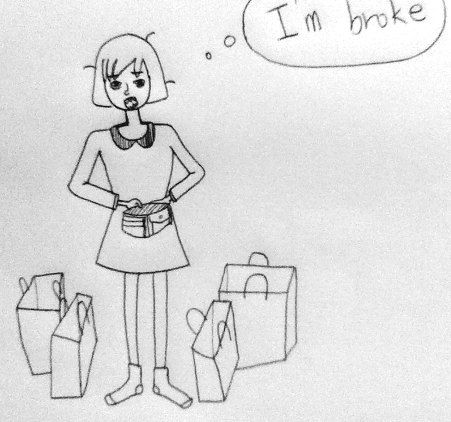 A: I went on a shopping spree and now I’m totally broke. B: You always spend money right and left. A: I know. What should I do?B: Make a plan before shopping and stick to your budget!Think about your experience of shopping spree and share your experience with your partner. Then make a dialogue using various expressions. Be prepared for a brief role-play.Speaking Lesson PlanSpeaking Lesson PlanSpeaking Lesson PlanSpeaking Lesson PlanSpeaking Lesson PlanShopping Spree: Stick to Your Budget!Shopping Spree: Stick to Your Budget!Shopping Spree: Stick to Your Budget!Shopping Spree: Stick to Your Budget!Shopping Spree: Stick to Your Budget!Instructor:AnneLevel:Upper IntermediateStudents:11Students:11Length:30 minutesMaterials:Pictures of Paris Hilton (11 copies)Expression lists (11)Dialogue worksheet (11)Blank sheets of paper (11)White board, board markersMaterials:Pictures of Paris Hilton (11 copies)Expression lists (11)Dialogue worksheet (11)Blank sheets of paper (11)White board, board markersMaterials:Pictures of Paris Hilton (11 copies)Expression lists (11)Dialogue worksheet (11)Blank sheets of paper (11)White board, board markersMaterials:Pictures of Paris Hilton (11 copies)Expression lists (11)Dialogue worksheet (11)Blank sheets of paper (11)White board, board markersMaterials:Pictures of Paris Hilton (11 copies)Expression lists (11)Dialogue worksheet (11)Blank sheets of paper (11)White board, board markersAims-Main : To enable Ss improve to their speaking skills through discussions on shopping styles.-Secondary: Ss will learn various shopping expressions through worksheets and  dialogues.-Personal: I want to manage my teaching pace by speaking more slowly.Aims-Main : To enable Ss improve to their speaking skills through discussions on shopping styles.-Secondary: Ss will learn various shopping expressions through worksheets and  dialogues.-Personal: I want to manage my teaching pace by speaking more slowly.Aims-Main : To enable Ss improve to their speaking skills through discussions on shopping styles.-Secondary: Ss will learn various shopping expressions through worksheets and  dialogues.-Personal: I want to manage my teaching pace by speaking more slowly.Aims-Main : To enable Ss improve to their speaking skills through discussions on shopping styles.-Secondary: Ss will learn various shopping expressions through worksheets and  dialogues.-Personal: I want to manage my teaching pace by speaking more slowly.Aims-Main : To enable Ss improve to their speaking skills through discussions on shopping styles.-Secondary: Ss will learn various shopping expressions through worksheets and  dialogues.-Personal: I want to manage my teaching pace by speaking more slowly.Language Skills:Reading: Ss will read dialoguesListening: Ss will listen to others say about their experiencesSpeaking: Ss will talk about their experience of shoppingWriting: Ss will make their own dialoguesLanguage Skills:Reading: Ss will read dialoguesListening: Ss will listen to others say about their experiencesSpeaking: Ss will talk about their experience of shoppingWriting: Ss will make their own dialoguesLanguage Skills:Reading: Ss will read dialoguesListening: Ss will listen to others say about their experiencesSpeaking: Ss will talk about their experience of shoppingWriting: Ss will make their own dialoguesLanguage Skills:Reading: Ss will read dialoguesListening: Ss will listen to others say about their experiencesSpeaking: Ss will talk about their experience of shoppingWriting: Ss will make their own dialoguesLanguage Skills:Reading: Ss will read dialoguesListening: Ss will listen to others say about their experiencesSpeaking: Ss will talk about their experience of shoppingWriting: Ss will make their own dialoguesLanguage Systems:Lexis: impulse, spree, remorse, bulimic, hangoverFunction: sharing personal experiencesStructure: none to discussPhonology: none to discussDiscourse: none to discussLanguage Systems:Lexis: impulse, spree, remorse, bulimic, hangoverFunction: sharing personal experiencesStructure: none to discussPhonology: none to discussDiscourse: none to discussLanguage Systems:Lexis: impulse, spree, remorse, bulimic, hangoverFunction: sharing personal experiencesStructure: none to discussPhonology: none to discussDiscourse: none to discussLanguage Systems:Lexis: impulse, spree, remorse, bulimic, hangoverFunction: sharing personal experiencesStructure: none to discussPhonology: none to discussDiscourse: none to discussLanguage Systems:Lexis: impulse, spree, remorse, bulimic, hangoverFunction: sharing personal experiencesStructure: none to discussPhonology: none to discussDiscourse: none to discussAssumptions:Students already know: How the class is set up and run Ss are older than 20 and some of them like shoppingEvery Ss has experiences of shopping and some of them have experience shopping spreeAssumptions:Students already know: How the class is set up and run Ss are older than 20 and some of them like shoppingEvery Ss has experiences of shopping and some of them have experience shopping spreeAssumptions:Students already know: How the class is set up and run Ss are older than 20 and some of them like shoppingEvery Ss has experiences of shopping and some of them have experience shopping spreeAssumptions:Students already know: How the class is set up and run Ss are older than 20 and some of them like shoppingEvery Ss has experiences of shopping and some of them have experience shopping spreeAssumptions:Students already know: How the class is set up and run Ss are older than 20 and some of them like shoppingEvery Ss has experiences of shopping and some of them have experience shopping spreeAnticipated Problems:Ss may not know a lot expressionsIf time is shortIf students finish their tasks earlier than anticipatedAnticipated Problems:Ss may not know a lot expressionsIf time is shortIf students finish their tasks earlier than anticipatedAnticipated Problems:Ss may not know a lot expressionsIf time is shortIf students finish their tasks earlier than anticipatedSolutions:Give them friendly explanations with examplesCut post-activity discussion short and only ask 2~3 Ss to share their experiences.Do SOS activitySolutions:Give them friendly explanations with examplesCut post-activity discussion short and only ask 2~3 Ss to share their experiences.Do SOS activityReferences: http://blog.naver.com/homemaker33http://blog.naver.com/jmischelle/www.google.comhttp://en.wikipedia.org/wiki/References: http://blog.naver.com/homemaker33http://blog.naver.com/jmischelle/www.google.comhttp://en.wikipedia.org/wiki/References: http://blog.naver.com/homemaker33http://blog.naver.com/jmischelle/www.google.comhttp://en.wikipedia.org/wiki/References: http://blog.naver.com/homemaker33http://blog.naver.com/jmischelle/www.google.comhttp://en.wikipedia.org/wiki/References: http://blog.naver.com/homemaker33http://blog.naver.com/jmischelle/www.google.comhttp://en.wikipedia.org/wiki/Lead-inLead-inLead-inMaterials: BoardMaterials: BoardMaterials: BoardTime1 minSet UpWhole classProcedure:Hey everyone. How was your day yesterday?Okay, is there anyone who recognizes this person?(Show Ss the pictures)Yes! She is Paris Hilton. What is she doing? (shopping)Does anyone hate shopping?Pre- ActivityPre- ActivityPre- ActivityPre- ActivityPre- ActivityMaterials: Pictures, Board, Expression listsMaterials: Pictures, Board, Expression listsMaterials: Pictures, Board, Expression listsMaterials: Pictures, Board, Expression listsMaterials: Pictures, Board, Expression listsTime2 min5 minTime2 min5 minSet UpWhole ClassWhole ClassProcedure:I. ElicitingT: Now, guess what this word is.It’s shopping ______, and the word starts with the “s” and it rhymes with “glee” or “free.” (spree)Have you heard of this term, “shopping spree”?Shopping spree is a shopping trip that involves buying many items and spending lots of money.CCQDoes a shopping spree mean when you save money? (N)Does a shopping spree mean buying a lot of things in one day (Y)Today, we are going to talk about different shopping styles and share our experiences.II. ExpressionT: First, let’s look at some of the expressions that we might use when we go shopping.(give Ss handout #1) InstructionRead a sentence by turns. After done reading, name one person and ask the person if she/he knows the meaning of any expression on the sheet. The person who was called the last time names another person and continues.  Demonstration_____, do you know the meaning of #6? If the Ss has the right answer, let her point out another SsIf the Ss doesn’t know, give explanations Do the activity until more than half of the Ss have spoken. Procedure:I. ElicitingT: Now, guess what this word is.It’s shopping ______, and the word starts with the “s” and it rhymes with “glee” or “free.” (spree)Have you heard of this term, “shopping spree”?Shopping spree is a shopping trip that involves buying many items and spending lots of money.CCQDoes a shopping spree mean when you save money? (N)Does a shopping spree mean buying a lot of things in one day (Y)Today, we are going to talk about different shopping styles and share our experiences.II. ExpressionT: First, let’s look at some of the expressions that we might use when we go shopping.(give Ss handout #1) InstructionRead a sentence by turns. After done reading, name one person and ask the person if she/he knows the meaning of any expression on the sheet. The person who was called the last time names another person and continues.  Demonstration_____, do you know the meaning of #6? If the Ss has the right answer, let her point out another SsIf the Ss doesn’t know, give explanations Do the activity until more than half of the Ss have spoken. Main ActivityMain ActivityMain ActivityMain ActivityMain ActivityMaterials: Dialogue work sheet, Board Materials: Dialogue work sheet, Board Materials: Dialogue work sheet, Board Materials: Dialogue work sheet, Board Materials: Dialogue work sheet, Board Time2 min5 min4 minTime2 min5 min4 minSet UpWhole ClassPair Work Whole ClassProcedure:I. Make Dialogues & Role PlayT: Are you guys ready to move on to the main activity? We are going to practice making dialogues using various expressions. (Give Ss Dialogue worksheets)Do you see the girl right there? What is she saying? (I’m broke)What does that mean? (That she doesn’t have money at all)Right! Let’s see what happened to her. _______, can you be “A” and _______, can you read “B”? (Ss read the dialogue)Great job!InstructionMake a dialogue using various expressions. Work in pairs. Write down the dialogue on the back of the sheet. You have 5 minutes.CCQ 	When you are broke, do you have a lot of money? (No)When you are broke, do you have no money at all? (Yes)ICQWhat are you doing?How many minutes do you have?Are you working individually?Monitor discreetly. Give time warning.T: Okay, now let’s see what everyone did. From this group right here, could you do a role play out of your dialogue? (Everyone does a role play)Procedure:I. Make Dialogues & Role PlayT: Are you guys ready to move on to the main activity? We are going to practice making dialogues using various expressions. (Give Ss Dialogue worksheets)Do you see the girl right there? What is she saying? (I’m broke)What does that mean? (That she doesn’t have money at all)Right! Let’s see what happened to her. _______, can you be “A” and _______, can you read “B”? (Ss read the dialogue)Great job!InstructionMake a dialogue using various expressions. Work in pairs. Write down the dialogue on the back of the sheet. You have 5 minutes.CCQ 	When you are broke, do you have a lot of money? (No)When you are broke, do you have no money at all? (Yes)ICQWhat are you doing?How many minutes do you have?Are you working individually?Monitor discreetly. Give time warning.T: Okay, now let’s see what everyone did. From this group right here, could you do a role play out of your dialogue? (Everyone does a role play)Post- ActivityPost- ActivityPost- ActivityPost- ActivityMaterials: Blank sheets of paperMaterials: Blank sheets of paperMaterials: Blank sheets of paperMaterials: Blank sheets of paperTime2 min2 min5 min2 minTime2 min2 min5 min2 minSet upWhole ClassIndividualWhole ClassWhole ClassProcedureI. Free ProductionT: Have you ever been in trouble for going on a shopping spree?Are there special occasions that you just want to buy things without worrying too much about money? (Give Ss blank sheets of paper)InstructionWrite down your experience of buying a lot of things. You have 2 minutes.CCQDoes impulse buying include shopping plan? (N)Does impulse buying mean buying something without plan? (Y)ICQWhat are you writing?Are you working individually?How many minutes do you have?T: Now, let’s talk about our personal experiences. In my case, when I lose confidence, I tend to go on a shopping spree. ______? How about you?II. Conclude LessonError CorrectionT: I didn’t hear any mistakes today. You guys did a great job. FeedbackHow was today’s class? Did you have any difficulties? See you guys tomorrow!SOS ActivitySOS ActivitySOS ActivityMaterials: n/aMaterials: n/aMaterials: n/aTime5 min Set UpIndividualProcedure:1.Paris Hilton If you are Paris Hilton, how is your life going to be? Talk about it.